附件2中共宜昌市委党校位置地图详细地址：宜昌市点军区求是路9号公交线路：B215路（市委党校站下车）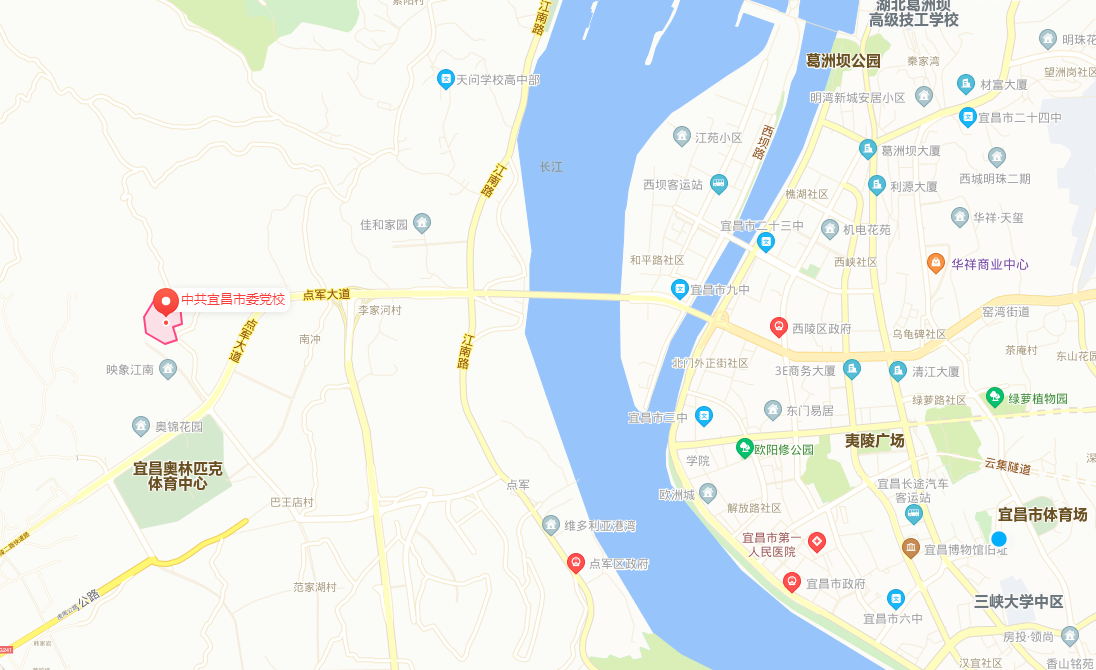 